Vampire Facial Party__________________, Thank you for hosting a Botox party with your friends! Find at least 5 friends that would like to attend & plan to purchase the vampire facial. Please choose 2 dates and 2 times to ensure that I am able to accommodate your needs. Each friend needs to send Brandy Marie Family Aesthetic Care a $50 deposit to hold their place for the party and ensure enough product. 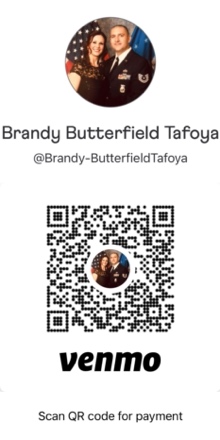 This money will go towards their treatment. If someone has to back out and can provide 24-hour notice the money will be returned to them. Host-Please venmo this money to @Brandy-ButterfieldTafoya 2 days prior to the party or have individuals attending venmo me. Have your guests arrive with a clean face. Have fun and create a memorable get together, because we all need some socializing at this time. I will bring the consent forms for you to the party, please have pens and an area for your guests to read and sign the consents.I am also happy to do dermal fillers at this party. ½ or full syringe, or Botox please let me know if you have anyone that would like these so I can bring enough supplies. Vampire Facial: 5 guests confirmed for the facial at $450 each and $40 for the HA serum for after the facial for the next 24 hours of care for a total of $490, host will receive vampire facial for free. Host will want to purchase the HA serum for $40 for the after care. Botox: $10 a unit (max limit no more than 350 units)Dermal fillers: $325 for ½ syringe & $650 for a full syringe.Love, Brandy, MSN FNP, APRN-C801-528-4033